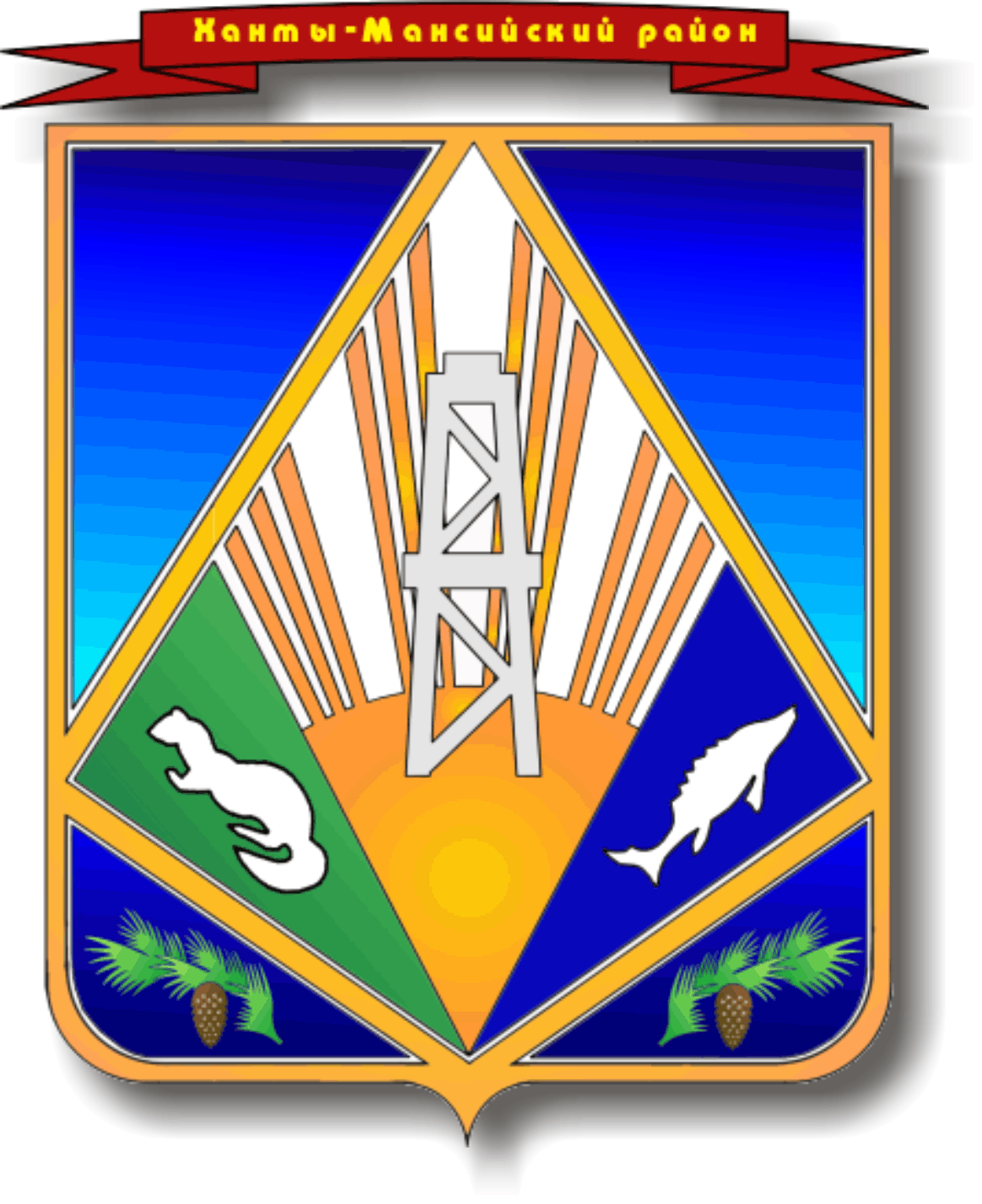 Ханты-Мансийский автономный округ - ЮграХанты-Мансийский районГ Л А В АР А С П О Р Я Ж Е Н И Еот  29.10.2014                                                                                     № 38-р  г.Ханты-МансийскО формировании организацион-ного комитета по проведениюпубличных слушанийВ соответствии с Положением о порядке организации и проведения публичных слушаний в Ханты-Мансийском районе, утвержденным решением Думы Ханты-Мансийского района от 21 сентября 2006 года № 49, в целях подготовки и проведения публичных слушаний по проекту решения Думы Ханты-Мансийского района «О внесении изменений и дополнений в Устав Ханты-Мансийского района»:1. Утвердить состав организационного комитета по проведению публичных слушаний согласно приложению к настоящему распоряжению.2. Организационному комитету по проведению публичных слушаний организовать работу по проведению публичных слушаний в порядке и сроки установленные Положением о порядке организации и проведения публичных слушаний в Ханты-Мансийском районе. 3. Контроль за исполнением распоряжения возложить на заместителя главы Ханты-Мансийского района Ю.В. Рудакова.ГлаваХанты-Мансийского района                                                             П.Н. Захаров										          Приложениек распоряжению главыХанты-Мансийского районаот  29.10.2014   №  38-рС О С Т А Ворганизационного комитета по проведению публичных слушанийПятаков Ф.Г.- заместитель главы администрации Ханты-Мансийского района, председатель организационного комитета (по согласованию);Меланич О.Ю.Мошкина А.Н.-  заместитель начальника юридическо-правового управления администрации Ханты-Мансийского района (по согласованию);- специалист-эксперт отдела по обеспечению деятельности главы Ханты-Мансийского района, секретарь организационного комитета.Члены организационного комитета:Члены организационного комитета:Киприянов В.Г.- управляющий делами администрации Ханты-Мансийского района (по согласованию);Плотник Д.С.             -   начальник экспертно-правового отдела аппарата Думы Ханты-Мансийского района.